Taxe aplicate de către Complexul Sportiv ,,Michael Klein” Hunedoara pe anul 2023 Taxe pentru „Bazinul de Înot” HunedoaraTaxe pentru Patinoarul municipiului HunedoaraTaxe pentru Ştrandul MunicipalTaxe pentru perioada iunie - septembrie 2023Taxe după orele 16.00Taxe utilizare terenuri Stadion ,,Michael Klein“INIŢIATOR,PRIMARDAN  BOBOUȚANU   		 AVIZAT	 SECRETAR GENERAL,								             Militon Dănuţ LaslăuROMÂNIAJUDEŢUL HUNEDOARAMUNICIPIUL HUNEDOARACONSILIUL LOCAL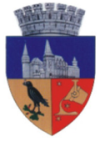 Anexa nr. 1 laProiectul de HotărâreNr. 544/28.11.2022Nr.Crt.BILETE, ABONAMENTE, TAXE DE UTILIZARESUMA1Bilet intrare bazin pentru copii peste 6 ani, elevi, studenţi lazi, pensionari şi şomeri indemnizaţi19 lei/3 ore2Abonament bazin pentru elevi, studenţi la zi, pensionari şişomeri indemnizaţi/ 8 şedinţe105 lei/ lună (şedinţa 3 ore)3Abonament bazin pentru elevi, studenţi la zi, pensionari şişomeri indemnizaţi /15 şedinţe140 lei/ lună (şedinţa 3 ore)4Abonament bazin pentru elevi, studenţi la zi, pensionari şişomeri indemnizaţi170 lei/ lună (şedinţa 3 ore)5Bilet intrare bazin pentru adulţi30 lei/3 ore6Abonament bazin pentru adulţi/ 8 şedinţe140 lei/ lună (şedinţa 3 ore)7Abonament bazin pentru adulţi /15 şedinţe200 lei/ lună (şedinţa 3 ore)8Abonament bazin pentru adulţi280 lei/ lună (şedinţa 3 ore)9Abonament bazin family (2 adulţi şi doi copii)/15 şedinţe370 lei/lună(şedinţa 3 ore) 10Abonament un adult si un copil /15 şedinţe210 lei/lună(şedinţa 3 ore)11Grup organizat cu profesor pentru elevi şi studenţi la zi(minim 10 persoane)15 lei/ 3 ore/persoană (şedinţa 3 ore)      12Bilet intrare bazin în vederea desfăşurării orelor de sportpentru elevii claselor V-VIII9 lei/oră/persoană13Bilet intrare bazin pentru grupuri sportive15 lei/oră/persoană14Bilet intrare bazin pentru grupuri organizate elevi şi studenţila zi (minim 10 persoane)15 lei/oră/persoană15Bilet intrare bazin pentru grupuri organizate adulți (minim 10persoane)18 lei/oră/persoanăNr. Crt.BILETE SUMA1.Bilet intrare patinoar pentru copii peste 15 ani, studenţi, pensionari, şomeri şi adulți10 lei2.Bilet închiriere patine10 leiNr.Crt.BILETESITAXE DE ÎNCHIRIERE SPAŢIISUMA 1.Bilet intrare pentru copii peste 6 ani, elevi, studenţi la zi, pensionari şi şomeri indemnizaţi20 lei/zi2.Bilet intrare pentru Adulţi30 lei/ziNr.Crt.BILETESUMA 1.Bilet intrare pentru copii peste 6 ani, elevi, studenţi la zi, pensionari şi şomeri indemnizaţi12 lei/zi2.Bilet intrare pentru Adulţi20 lei/ziNr. Crt.Taxe utilizare  terenuriSUMA1.Taxa utilizare și de folosință teren nr. 1 pentru desfăşurarea de evenimente, competiţii sportive680 lei/oră2.Taxa utilizare și de folosință teren nr. 2 pentru desfăşurarea de evenimente, competiţii sportive135 lei/oră